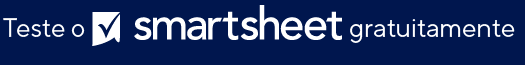 ESTIMATIVA DE CUSTOS DO PROJETO DE REFORMANOME DO TRABALHO DATA AGEND. TELEFONE DO TRABALHODEFINIDO PORDEFINIDO PORLOCAL DE TRABALHO HORA AGEND. ESTIMATIVA TOTALESTIMATIVA TOTALUS$TAREFA/ITEM TOTAL TAREFA/ITEMTAREFA/ITEM TOTAL COZINHAUS$SALA DE ESTARSALA DE ESTARUS$AcessóriosAcessóriosAcessóriosAssentos adicionaisAssentos adicionaisAssentos adicionaisArmazenamento adicionalArmazenamento adicionalArmazenamento adicionalBacksplashReprodutor Blu-rayReprodutor Blu-rayArmáriosTrabalho de carpintariaTrabalho de carpintariaTrabalho de carpintariaMesa para caféMesa para caféCadeirasDemoliçãoDemoliçãoBancadasPortasPortasAzulejo decorativoTrabalho elétricoTrabalho elétricoDemoliçãoMesas lateraisMesas lateraisMáquina de lavar louçasLumináriasLumináriasPortasTapetesTapetesTrabalho elétricoPisoPisoLumináriasFerragensFerragensTapetesLâmpadasLâmpadasPisoIluminaçãoIluminaçãoLixeiraCadeiras de descansoCadeiras de descansoFerragensNamoradeiraNamoradeiraIlhaTomadasTomadasIluminaçãoPoltrona reclinávelPoltrona reclinávelMicro-ondasPrateleirasPrateleirasSistemas organizacionaisSofáSofáTomadasSistema de somSistema de somFornoReprodutor de streamingReprodutor de streamingDespensaInterruptoresInterruptoresTrabalho hidráulicoTVTVSuprimentos de hidráulicaSuporte de TVSuporte de TVExaustorParedesParedesGeladeiraCoberturas de janelasCoberturas de janelasPiasJanelasJanelasInterruptoresMesaVentilaçãoParedesCoberturas de janelasJanelasBANHEIRO 1US$BANHEIRO 2BANHEIRO 2US$AcessóriosAcessóriosAcessóriosArmazenamento adicionalArmazenamento adicionalArmazenamento adicionalBacksplashBacksplashBacksplashLocais para banheiraLocais para banheiraLocais para banheiraLuminárias para banheiraLuminárias para banheiraLuminárias para banheiraTapetes para banheiraTapetes para banheiraTapetes para banheiraTrabalho de carpintariaTrabalho de carpintariaTrabalho de carpintariaBancadasBancadasBancadasAzulejo decorativoAzulejo decorativoAzulejo decorativoDemoliçãoDemoliçãoDemoliçãoPortasPortasPortasTrabalho elétricoTrabalho elétricoTrabalho elétricoLumináriasLumináriasLumináriasPisoPisoPisoTapetesTapetesTapetesFerragensFerragensFerragensIluminaçãoIluminaçãoIluminaçãoArmários com espelhoArmários com espelhoArmários com espelhoTomadasTomadasTomadasTrabalho hidráulicoTrabalho hidráulicoTrabalho hidráulicoSuprimentos de hidráulicaSuprimentos de hidráulicaSuprimentos de hidráulicaLocais de chuveiroLocais de chuveiroLocais de chuveiroLuminárias de chuveiroLuminárias de chuveiroLuminárias de chuveiroPiasPiasPiasInterruptoresInterruptoresInterruptoresVaso sanitárioVaso sanitárioVaso sanitárioBarras para toalhaBarras para toalhaBarras para toalhaLavatórioLavatórioLavatórioVentilaçãoVentilaçãoVentilaçãoParedesParedesParedesJanelasJanelasJanelasQUARTO 1US$QUARTO 2US$AcessóriosAcessóriosArmazenamento adicionalArmazenamento adicionalArmárioArmárioEstradoEstradoEscritórioEscritórioTrabalho de carpintariaTrabalho de carpintariaBaú com gavetasBaú com gavetasPortas do armárioPortas do armárioLuminárias do armárioLuminárias do armárioInterior do armárioInterior do armárioDemoliçãoDemoliçãoEscrivaninhaEscrivaninhaPortasPortasTrabalho elétricoTrabalho elétricoLumináriasLumináriasPisoPisoFerragensFerragensLâmpadasLâmpadasIluminaçãoIluminaçãoColchão de molas/BoxColchão de molas/BoxEspelhosEspelhosMesas de cabeceiraMesas de cabeceiraTomadasTomadasInterruptoresInterruptoresParedesParedesCoberturas de janelasCoberturas de janelasJanelasJanelasCORREDORESUS$EXTERIOR, VARANDAS E DECKSUS$ConstruçãoToldosElétricaVentilador de tetoLumináriasCadeirasTapetesMateriais de construçãoPisoTrabalho de construçãoMesas lateraisElétricaArmazenamentoLareira externaParedesCoberturas para móveisJanelasAlmofadas para móveisAssentos reclináveisChurrasqueiraSarjetas, calhas e áreas de drenagemIluminaçãoPintura SÓTÃOUS$PátiosElétricaVarandaPisoCobertura para varandaClimatizaçãoUnidades de aquecimento portáteisIsolamentoCorrimãosArmazenamentoAssentoSistemas de ventilaçãoMesas lateraisParedesCalçadasTapumes/TijolosCoranteBalançosMesasCoberturas para guarda-solPORÃOUS$À prova de intempériesElétricaPisoClimatizaçãoIsolamentoArmazenamentoSistemas de ventilaçãoParedesSALA ADICIONAL US$LAVANDERIAUS$AcessóriosMarcenariaAssentos adicionaisTrabalho de carpintariaArmazenamento adicionalMateriais para carpintariaTrabalho de carpintariaConstruçãoMesa para caféSecadoraDemoliçãoElétricaPortasTrabalho elétricoTrabalho elétricoMateriais para elétricaEletrônicaLumináriasMesas lateraisTapetesLumináriasPisoTapetesIluminaçãoPisoTrabalho hidráulicoFerragensMateriais para hidráulicaLâmpadasArmazenamentoIluminaçãoMesaTomadasAzulejo AssentoAssentamento de azulejoPrateleirasTanqueInterruptoresVentilaçãoParedesParedesCoberturas de janelasLavadoraJanelasCoberturas de janelasJanelasDIVERSOSUS$ESTRUTURAS PARA GARAGEM E ADICIONAISUS$Recursos de segurança adicionaisPortas de entrada adicionaisSistemas de alarmeSistemas de portas automáticasDetectores de CO2ElétricaInterfonesPisoFechadurasPortas da garagemDetectores de fumaçaIluminaçãoUnidades de armazenamentoParedesJanelasAVISO DE ISENÇÃO DE RESPONSABILIDADEQualquer artigo, modelo ou informação fornecidos pela Smartsheet no site são apenas para referência. Embora nos esforcemos para manter as informações atualizadas e corretas, não fornecemos garantia de qualquer natureza, seja explícita ou implícita, a respeito da integridade, precisão, confiabilidade, adequação ou disponibilidade do site ou das informações, artigos, modelos ou gráficos contidos no site. Portanto, toda confiança que você depositar nessas informações será estritamente por sua própria conta e risco.